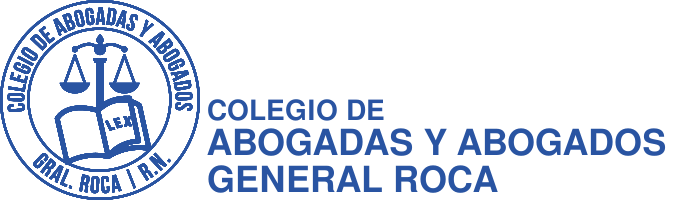 FICHA PERSONAL DEL ASOCIADO O ASOCIADAAPELLIDO Y NOMBRE COMPLETO ............................................................................DNI..................................………………        NACIONALIDAD……………………...........CUIL:………………………………………(traer copia).DOMICILIO REAL ………………......................................................................................
T.E ………………………………………………………………………………........................LOCALIDAD.....................................................................................................................DOMICILIO LEGAL (en Gral. Roca)...............................................................................
T.E....................................................................................................................................LOCALIDAD.....................................................................................................................DOMICILIO PROFESIONAL………………......................................................................   T.E....................................................................................................................................LOCALIDAD ...................................................................................................................FECHA NACIMIENTO.....…………………….………........................................................
LOCALIDAD....................................................................................................................TÍTULO…………………………………………………………………………………………...
UNIVERSIDAD……………………………………………………………………………….....
FECHA DEL TÍTULO………………………………………………………………………………...ESTADO CIVIL ................................................................................................................ESPECIALIDAD…………………………………………………………………………………-------------------------------------------------------------------------------------------------------------------FORMULA DE JURAMENTO..........................................................................................MAIL ...............................................................................................................................